 Interní směrnicevydána v souladu s Nařízením Evropského parlamentu a Rady EU 2016/679 ze dne 27. 04. 2016 (nařízení GDPR) a stavovskými předpisy České advokátní komoryI.Tato směrnice je závazná pro všechny osoby v zaměstnaneckém či obdobném poměru k:Advokátní kanceláři Klára Samková, s.r.o.Advokátce JUDr. Kláře A. Samkové, Ph.D.__________________________________________________________________sídlících na adrese Španělská 742/6, Praha 2 Vinohrady, PSČ: 120 00, ČR. (dále společně také jen jako „správce“)II.1. Správce uvedený v čl. I. interní směrnice v souladu s nařízením Evropského parlamentu a Rady (EU) 2016/679 ze dne 27. dubna 2016 o ochraně fyzických osob v souvislosti se zpracováním osobních údajů a o volném pohybu těchto údajů a o zrušení směrnice 95/46/ES (obecné nařízení o ochraně osobních údajů, dále jen „GDPR“) provedl revizi vlastních postupů nakládání s osobními údaji během výkonu advokátní praxe a jako výsledek jejich sumarizace tímto deklaruje základní pravidla postupů souvisejících se zpracováním osobních údajů.2. Správce uvedený v čl. I. interní směrnice zajišťuje dodržování těchto pravidel při zpracování osobních údajů jeho osobou, spolupracovníky a v případě dodavatelů – externích zpracovatelů osobních údajů má smluvně zajištěny záruky odpovídající ochrany dle čl. 28 GDPR.3. Správce uvedený v čl. I. interní směrnice zpracovává osobní údaje výhradně v souladu s právními důvody stanovenými v čl. 6 GDPR, pouze v nezbytném rozsahu a po nezbytnou dobu. Účely zpracování osobních údajů a dobu jejich zpracování eviduje správce uvedený v čl. I. interní směrnice pro jednotlivé agendy v záznamech o činnostech zpracování podle čl. 30 GDPR.4. K osobním údajům mají přístup pouze osoby, které s nimi potřebují nakládat při plnění svých úkolů a povinností pro správce uvedeného v čl. I. interní směrnice. Tyto osoby zachovávají o osobních údajích, s nimiž se seznamují, mlčenlivost, tato povinnost je smluvně garantována.III.1. Osobní údaj (dále jen jako „OÚ“) je jakákoliv informace, která se týká konkrétní fyzické osoby (subjektu údajů), ať už jde o identifikační a kontaktní údaje (např. jméno, příjmení, datum narození, adresa pobytu, rodné číslo, IČO/DIČ, telefonní číslo, e-mail, číslo klienta anebo spisová značka věci), údaje o poloze, popisné údaje vypovídající o fyziologii člověka (např. výška, váha, velikost boty), informace z fotografií a kamerových záznamů, sociodemografické údaje (věk, pohlaví, rodinný stav, vzdělání, zaměstnání, příjmy a výdaje, počet dětí) nebo údaje o jeho chování a preferencích.2. Zpracováním je jakékoli nakládání s OÚ při vedení spisové evidence elektronické i listinné, evidence udělených plných mocí, vedení podpisových knih a ověřovacích knih, dokumentace, a to jak v rámci klientské agendy, tak i administrativních činností advokátní kanceláře.3. Správcem, který určuje účel a způsob zpracování OÚ a zároveň rozhoduje, které OÚ budou zpracovávány a jak s nimi bude nakládáno, jsou osoby, které jsou uvedeny v čl. I. této interní směrnice.4. Subjektem údajů pro správce, který je uveden v čl. I. této interní směrnice, jsou klienti, tedy fyzické osoby, jejichž OÚ jsou zpracovávány.5. Žádost je uplatněním práva subjektu údajů vyplývající z nařízení GDPR.6. Třetí osoba je osoba, která není ani správcem uvedeným v čl. I. této interní směrnice, zaměstnancem či spolupracujícím advokátem společnosti Advokátní kancelář Klára Samková, s.r.o.7. Oprávněnou osobou je spolupracující advokát či zaměstnanec, který je v elektronickém dokumenty nazvaný „causy“ uvedený jakožto řešitel dané věci, nebo ten, kdo je zastupující advokát subjektu údajů v dané věci (zde pro případ, že se jedná o osobní klienty některého ze spolupracujících advokátů Advokátní kanceláře Klára Samková, s.r.o.).8. Zasedací místnost je prostor v sídle společnosti Advokátní kancelář Klára Samková, s.r.o., v níž nejsou uloženy žádné klientské spisy ani OÚ subjektů údajů.9. Přístupem k osobním údajům se rozumí právo subjektu údajů získat od správce uvedeného v čl. I. interní směrnice informaci (potvrzení), zda jsou či nejsou jeho OÚ zpracovávány, a pokud jsou zpracovávány, má subjekt údajů právo tyto OÚ získat a zároveň má právo získat následující informace:- účely zpracování,- kategorie dotčených OÚ,- příjemci nebo kategorie příjemců, kterým OÚ byly nebo budou zpřístupněny,- plánovaná doba, po kterou budou OÚ uloženy,- že má právo požadovat od správce opravu nebo výmaz OÚ, právo vznést námitku,- že má právo podat stížnost u dozorového úřadu,- veškeré dostupné informace o zdroji OÚ, pokud nejsou získány od subjektu údajů,- o skutečnosti, že dochází k automatizovanému rozhodování, včetně profilování.Pokud správce o fyzické osobě žádné údaje nezpracovává, poskytuje se informace, že OÚ tazatele nejsou předmětem zpracování OÚ ze strany správce.10. Právo na výmaz představuje povinnost správce uvedeného v čl. I. interní směrnice zlikvidovat OÚ, které o žadateli zpracovává, pokud je splněna alespoň jedna podmínka:- OÚ již nejsou potřebné pro účely, pro které byly shromážděny nebo jinak zpracovány,- subjekt údajů odvolá souhlas a neexistuje žádný další právní důvod pro zpracování,- subjekt údajů vznese námitky proti zpracování a neexistují žádné převažující oprávněné důvody pro zpracování,- OÚ byly zpracovávány protiprávně,- OÚ musí být vymazány ke splnění právní povinnosti,- OÚ byly shromážděny v souvislosti s nabídkou služeb informační společnosti podle článku 8 odst. 1 GDPR.11. Podmínky uvedené v předcházejícím odstavci se neuplatní, pokud je zpracování OÚ nezbytné:a) pro určení, výkon nebo obhajobu právních nároků;b) pro výkon práva na svobodu projevu a informace;c) pro splnění právní povinnosti, jež vyžaduje zpracování podle práva Unie nebo členského státu, které se na správce vztahuje, nebo pro splnění úkolu provedeného ve veřejném zájmu nebo při výkonu veřejné moci, kterým je správce pověřen;d) z důvodu veřejného zájmu v oblasti veřejného zdraví podle GDPR;e) pro účely archivace ve veřejném zájmu, pro účely vědeckého či historického výzkumu či pro statistické účely podle GDPR, pokud je pravděpodobné, že by právo na výmaz znemožnilo nebo vážně ohrozilo splnění cílů uvedeného zpracování.12. V naprosté většině případů žádostí o výmaz v souvislosti s vedením klientského spisu bude třeba je odmítnout s odkazem na určení, výkon nebo obhajobu právních nároků, resp. na plnění právních povinností vyplývajících ze zákona o advokacii nebo v souvislosti s ním.13. Právo na přenositelnost představuje právo subjektu údajů získat OÚ, které se ho týkají, jež poskytl správci uvedenému v čl. I. interní směrnice, ve strukturovaném, běžně používaném a strojově čitelném formátu, a právo předat tyto údaje jinému správci, a to v případě, že zpracování OÚ je založeno na souhlasu nebo na smlouvě a zpracování se provádí elektronicky. Při výkonu svého práva na přenositelnost má žadatel – subjekt údajů právo na to, aby OÚ byly předány přímo jedním správcem správci druhému, je-li to technicky proveditelné. Toto právo se neuplatní na zpracování nezbytné pro splnění úkolu prováděného ve veřejném zájmu nebo při výkonu veřejné moci, kterým je správce pověřen.14. V rámci zpracování OÚ dle čl. 30 odst. 1., písm. b) nařízení GDPR, jsou zpracovávány:klientská agenda – zpracováváno správcem uvedeným v čl. I. této interní směrnice a dále jím pověřenými osobami, kterými jsou zaměstnanci či spolupracující advokáti.zaměstnanci a spolupracující advokáti – zpracováváno správcem uvedeným v čl. I. této interní směrniceúčetnictví – je pro správce uvedeného v čl. I. této interní směrnice zpracováváno společností HVK v.o.s., IČO: 25620240, se sídlem Praha 3, Příběnická 971/18, okres Praha 2, PSČ 13000.obchod, marketing – zpracováváno správcem uvedeným v čl. I. této interní směrnice15. Tituly, na základě kterých dochází ke zpracování OÚ správcem:Smlouva o poskytování právních služebSmlouva o poskytování účetních služebMarketingové smlouvyNad rámec uvedených titulů k žádnému dalšímu zpracování nedochází.IV.1. Prostory společnosti Advokátní kancelář Klára Samková, s.r.o. jsou umístěné odděleně od ostatních prostor bytů a nebytových prostor na adrese Španělská 742/6, Praha 2 Vinohrady. Prostory společnosti Advokátní kancelář Klára Samková, s.r.o. jsou uzamykatelné a hlavní dveře jsou opatřeny koulí s bezpečnostním zámkem. V prostorech společnosti Advokátní kancelář Klára Samková, s.r.o. je dále naistalováno bezpečnostní zařízení. Bezpečnostní klíč od prostor společnosti Advokátní kancelář Klára Samková, s.r.o. a heslo k bezpečnostnímu zařízení má k dispozici pouze správce uvedený v čl. I. této interní směrnice, jeho zaměstnanci a spolupracující advokáti.2. POHODA – účetní program, v němž jsou zpracovávány OÚ subjektů údajů.3. Bezpečnostní testování IT systému, který je společný pro správce uvedené v čl. I. této interní směrnice, je testován společností Ryant s.r.o. a to v pravidelném intervalu 1x do roka, v případě nestandardního jednání sítě častěji.4. Advokátní spisy jsou vedeny v písemné a elektronické podobě. V písemné podobě jsou uloženy v uzamykatelné skříni či kanceláři společnosti Advokátní kancelář Klára Samková, s.r.o., k nimž nemají třetí osoby přístup. V elektronické podobě jsou spisy uloženy v elektronickém dokumentu nazvaný „causy“ na serveru, ke kterému má přístup pouze správce uvedený v čl. I. této interní směrnice, jeho zaměstnanci a spolupracující advokáti.5. Veškeré OÚ, se kterými správce pracuje a které jsou vedeny v elektronické podobě, jsou uloženy na společném serveru a na datovém úložišti nazvaném „PRAC“ přístupných JUDr. Kláře A. Samkové, Ph.D., advokátce, a zaměstnancům a spolupracujícím advokátům Advokátní kanceláře Klára Samková, s.r.o., PC JUDr. Kláry A. Samkové, Ph.D., advokátky, a zaměstnanců a spolupracujících advokátů Advokátní kanceláře Klára Samková, s.r.o. jsou opatřené specifickými přístupovými jmény a hesly.V.1. V případě, že subjekt údajů uplatní práva vyplývající z nařízení GDPR (dále jen jako „právo“) prostřednictvím sekretariátu Advokátní kanceláře Klára Samková, s.r.o., je příslušný zaměstnanec Advokátní kanceláře Klára Samková, s.r.o., povinen předat JUDr. Kláře A. Samkové, Ph.D. případně jiné osobě oprávněné k řešení této věci k vyřízení této žádosti, a to do 3 pracovních dnů ode dne uplatnění práva.2. Jestliže subjekt údajů podává žádost v elektronické formě, poskytnou se mu informace v elektronické formě, která se běžně používá, pokud subjekt údajů nepožádá o jiný způsob. Vždy je třeba ověřit identitu toho, kdo žádost v elektronické formě podal, aby se informace nedostaly neoprávněným osobám (způsob a míra ověření by měly odpovídat kontextu, rozsahu a citlivosti požadované informace). K ověření je možné použít např. telefon nebo SMS klientovi, výjimečně lze požadovat i osobní identifikaci.3. JUDr. Klára A. Samková, Ph.D. případně jiná oprávněná osoba je povinna vypořádat se s předmětnou žádostí, a to písemně ve lhůtě jednoho měsíce od obdržení žádosti. Lhůtu lze ve výjimečných případech prodloužit o dva měsíce, o čemž musí být subjekt údajů ze strany správce informován, včetně důvodů prodloužení.4. Zásadně platí, že informace se poskytují bezplatně. Pouze v případě, pokud jsou žádosti podané subjektem údajů zjevně nedůvodné nebo nepřiměřené, může správce buď uložit přiměřený poplatek, nebo odmítnout žádosti vyhovět.5. Subjekty údajů mohou uplatnit svá práva prostřednictvím žádosti na recepci Advokátní kanceláře Klára Samková, s.r.o., kde je pro tyto účely připraven formulář, případně na webových stránkách společnosti Advokátní kanceláře Klára Samková, s.r.o., www.lawyers.cz, na nichž je k nalezení taktéž předmětný formulář pro vyplnění žádosti.6. Vůči třetím osobám (zejm. protistrany a jejich zástupci, účastníci řízení a jednání, svědci a poškození v trestních věcech, osoby úřední apod.) je možnost správce a jím pověřených osob poskytovat informace a naplňovat práva subjektů vyloučena povinnostmi řádného výkonu advokacie. Správce a jím pověřené osoby jsou povinni takové žádosti subjektů odmítat.VI.1. V případě, že do prostor společnosti Advokátní kanceláře Klára Samková, s.r.o. vstoupí třetí osoba, příslušný zaměstnanec Advokátní kanceláře Klára Samková, s.r.o. zavede tuto třetí osobu do zasedací místnosti. JUDr. Klára A. Samková, Ph.D. či jiná oprávněná osoba pak třetí osobu po skončení schůzky vyprovodí přes sekretariát společnosti Advokátní kancelář Klára Samková, s.r.o. z prostor této společnosti.2. Správce uvedený v čl. I. interní směrnice upozorní své klienty jakožto subjekty údajů o tom, že pokud dojde ke změně jejich OÚ, je potřeba, aby správce o tomto informovali, aby mohl provést včasnou opravu a /nebo likvidaci nepřesných OÚ.3. Subjekt údajů má právo na to, aby správce uvedený v čl. I. interní směrnice bez zbytečného odkladu opravil nepřesné OÚ, které se ho týkají. S přihlédnutím k účelům zpracování má subjekt údajů právo na doplnění neúplných OÚ.4. Ke komunikaci s klientem používá Advokátní kancelář Klára Samková s.r.o. zabezpečené e-mailové schránky navázané na doménu @lawyers.cz. Za bezpečnost e-mailové schránky klienta odpovídá klient. Advokátní kancelář doporučuje svým klientům založit si speciální e-mailovou schránku, zřízenou pouze za účelem komunikace s advokátem a doporučuje poskytovatele @protonmail.com. Advokátní kancelář upozorňuje klienty, že pokud chtějí i nadále používat svou dosavadní e-mailovou schránku, měli by před započetím právního zastupování radikálně změnit své přístupové heslo tak, aby bylo vyloučeno, že by jejich původní heslo znala třetí osoba.5. V rámci fakturace Advokátní kancelář specifikuje vykonanou práci ve faktuře, adresované klientovi. O této skutečnosti je klient poučen v rámci smlouvy o právním zastupování. Sama advokátní kancelář však dává přednost vystavování měsíční faktury s jednou položkou, když rozpis prací je tvořen přílohou, která je poskytována pouze klientovi, avšak nikoliv účetní firmě.6. Dodavatelé správce, kteří mohou mít přístup ke zpracovávaným OÚ, mají uzavřeny smlouvy o zpracování osobních údajů.7. Na konci životního cyklu příslušného zpracování OÚ je IT systém schopný nevratně OÚ vymazat.8.  Za zabezpečení zpracování a znepřístupnění osobních údajů v rámci IT systému zodpovídá dodavatelská firma Ryant s.r.o., a to standardními bezpečnostními nástroji.9.  Zpracovávané OÚ nejsou přenášeny do zahraničí a nejsou ani přístupné ze zahraničí.10. Správce uvedený v čl. I. interní směrnice má povinnost hlásit bezpečnostní incidenty Úřadu pro ochranu osobních údajů, jakožto dozorovému úřadu, a v případě, že hrozí rizika pro práva a svobody dotčených subjektů údajů, také tyto incidenty neprodleně oznamovat těmto subjektům údajů. Příkladem velmi závažného porušení bezpečnosti zpracovávaných OÚ je ztráta klientských spisů nebo zjištěný neoprávněný přístup ke klientským OÚ.11. Správce uvedený v čl. I. interní směrnice vede evidenci bezpečnostních incidentů. Správce vždy zaznamená bezpečnostní incident do evidence takovýchto porušení, bez ohledu na to, zda bylo předmětné porušení zabezpečení hlášeno dozorovému úřadu anebo subjektu údajů. V případě bezpečnostního incidentu je okamžitě odpojena síť Advokátní kanceláře, je kontaktována dodavatelská IT firma a dojde k prověření veškerých možností úniku. Teprve po odhalení cesty úniku je možno síť opět zprovoznit.VII.1. Dokumentace a klientský spis o poskytnutých právních službách uchovává správce uvedený v čl. I. interní směrnice v souladu s usnesením představenstva České advokátní komory č. 9/1999 Věstníku po dobu 5 let, kdy tato lhůta počíná běžet dnem následujícím po dni, kdy došlo k ukončení poskytování právních služeb. Správce uvedený v čl. I. interní směrnice je oprávněn uchovávat dokumentaci a klientský spis po delší dobu či dobu neurčitou, avšak při dodržení veškerých bezpečnostních opatření.2. Účetní a daňové doklady je správce uvedený v čl. I. této interní směrnice povinen ve smyslu zákona o účetnictví uchovávat po dobu deseti let.3. OÚ mohou být poskytnuty příjemcům, kterými jsou zejména orgány veřejné moci a účetní firma, zpracovávající účetnictví. Orgánem veřejné moci je ve smyslu zákona o advokacii též Česká advokátní komora.VIII.1. OÚ jsou ve vztahu k subjektu údajů zpracovávány vždy korektně, zákonným a transparentním způsobem.2. OÚ jsou zpracovávány na základě právem stanovených legitimních důvodů (právních titulů, které vymezuje čl. 6 GDPR), jimiž jsou: nezbytnost dodržení zákonné povinnosti, která se na správce vztahuje, nezbytnost pro splnění úkolů správce prováděných ve veřejném zájmu nebo při výkonu veřejné moci, nezbytnost pro plnění smlouvy, jejíž stranou je subjekt údajů, nebo za účelem přijetí opatření na žádost subjektu údajů před uzavřením smlouvy, nezbytnost pro účely oprávněných zájmů nebo zpracování založené na souhlasu subjektu údajů.3. OÚ jsou shromažďovány pro určité, výslovně vyjádřené a legitimní účely a nesmějí být dále zpracovávány způsobem, který je s těmito účely neslučitelný. Dostatečně určitě stanovený účel je např. „plnění smlouvy“, „zasílání nabídek právních služeb“, „ochrana oprávněných zájmů – majetku správce“ nebo „plnění právní povinnosti“. Účel zpracování je výslovně vyjádřený, byl-li sdělen subjektům údajů.4. OÚ jsou zpracovávány pouze v minimálním rozsahu, počtu operací a množství evidencí, které jsou nezbytně nutné a potřebné pro splnění účelu zpracování.5. Veškeří zaměstnanci a spolupracující advokáti správce jsou proškoleni o GDPR a zásadách ochrany OÚ. Spolupracující advokáti mají povinnost mlčenlivosti ze zákona o advokacii a další zaměstnanci a spolupracovníci mají uzavřenu dohodu o mlčenlivosti.6. Správce uvedený v čl. I. interní směrnice pravidelně, nejméně jednou ročně, vyhodnocuje plnění pravidel ochrany OÚ, vč. technických a organizačních opatření a přijímá opatření k nápravě, příp. dle potřeby aktualizuje interní dokumentaci související s ochranou OÚ.Tato interní směrnice byla vyhotovena a vešla v platnost a účinnost dne 25. května 2018 a platí do odvolání.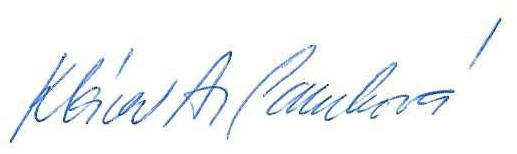 _____________________________________     ____________________________________Advokátní kancelář Klára Samková, s.r.o. 		JUDr. Klára A. Samková, Ph.D.,					                     advokátka